Pracovné výmeny Antény IVŠtvrtú júnovú výmenu absolvovala Barbora Bohušová z Diery do sveta a jej zápisky sú tak trochu i pozvánkou k návšteve Belehradu Magacin je kultúrne centrum v centre Belehradu organizované kolektívom dobrovoľníčiek, užívateľov, umelkýň a kultúrnych pracovníkov. Hodnotovo stojí na rovnakých princípoch ako Diera do sveta (feminizmus, rodová rovnosť, ekologickosť, nehierarchickosť...), no spôsob jeho fungovania je výrazne odlišný. Magacin nemá zamestnancov a zamestnankyne, každý mesiac stáva koordinátorom niekto iný, a neexistuje tu žiadne vopred stanovené smerovanie dramaturgie. Súčasťou programu sa môže stať ktokoľvek, kto spĺňa niekoľko jednoduchých základných pravidiel: nemá komerčné záujmy, nie je súčasťou politickej strany a nekoná spôsobom, ktorý by akokoľvek vylučoval ostatných užívateľov a užívateľky. Keď mi Miloš (tanečník, kostýmový vývarník a jeden z dobrovoľníkov zabezpečujúcich chod centra) toto všetko vysvetľoval, znelo mi to príliš idealisticky. Fascinujúce je ale, že takýto systém v prípade Magacinu naozaj už niekoľko rokov funguje. Ako to vyzerá v praxi? Pokiaľ chcete mať v Magacine performance, workshop, výstavu, či pravidelné stretnutia, stačí oficiálnou cestou kontaktovať momentálneho koordinátora/koordinátorku Magacinu, vyplniť jednoduchú prihlášku, rezervovať si dátum, miestnosť a čas a počkať na schválenie. Pokiaľ spĺňate organizačné pravidlá, Magacin vás odpromuje a môžete jeho priestory využiť pre svoj projekt. Pozor - je prísne zakázané vyberať vstupné a s technikou, ktorú vám v Magacine radi požičajú, si musíte poradiť sami! 🤷‍♀️🔧Miloš ma previedol centrom, ktoré disponuje výstavnou miestnosťou, niekoľkými priestormi vhodnými pre tanec, či divadlo, dielňami (sieťotlač, drevárska, opravovňa bicyklov, krajčírska...), napokon mi ochotne ukázal Belehrad a požičal mi bicykel. V Magacine dočasne sídli a stretáva sa niekoľko ďalších zaujímavých organicácií, napríklad cyklistická únia alebo skupina stredoškolákov trénujúca hip-hop. Zdá sa, že centru sa naozaj darí fungovať na dobrovoľníckej báze a úspešne sa vyhýbať akejkoľvek hierarchizácii kolektívu. Vďaka tomu sa im podarilo vybudovať komunitu, ktorá sa naďalej rozrastá a je svojim členom a členkám bezpečným priestorom. Miloš mi rozprával o nadšení, investovanej energii, aj peripetiách, ktoré takýto spôspob organizácie prináša a ktoré dobre poznáme aj doma, v Diere do sveta. Myslím, že v tomto sme si s ľuďmi s Magacinu okamžite porozumeli, aj keď som im celú dobu tajne závidela veľkolepé priestory a hlavne tú sieťotlač :DA pokiaľ ide o Belehrad - za mňa jedno z naj Európskych miest. Odporúčam obzvlášť ak máte radi istú mieru hluku, chaosu, socialistickú architektúru a zároveň radi sedíte na káve a fajčíte jednu od druhej. 💔👌Projekt z verejných zdrojov podporil Fond na podporu umenia.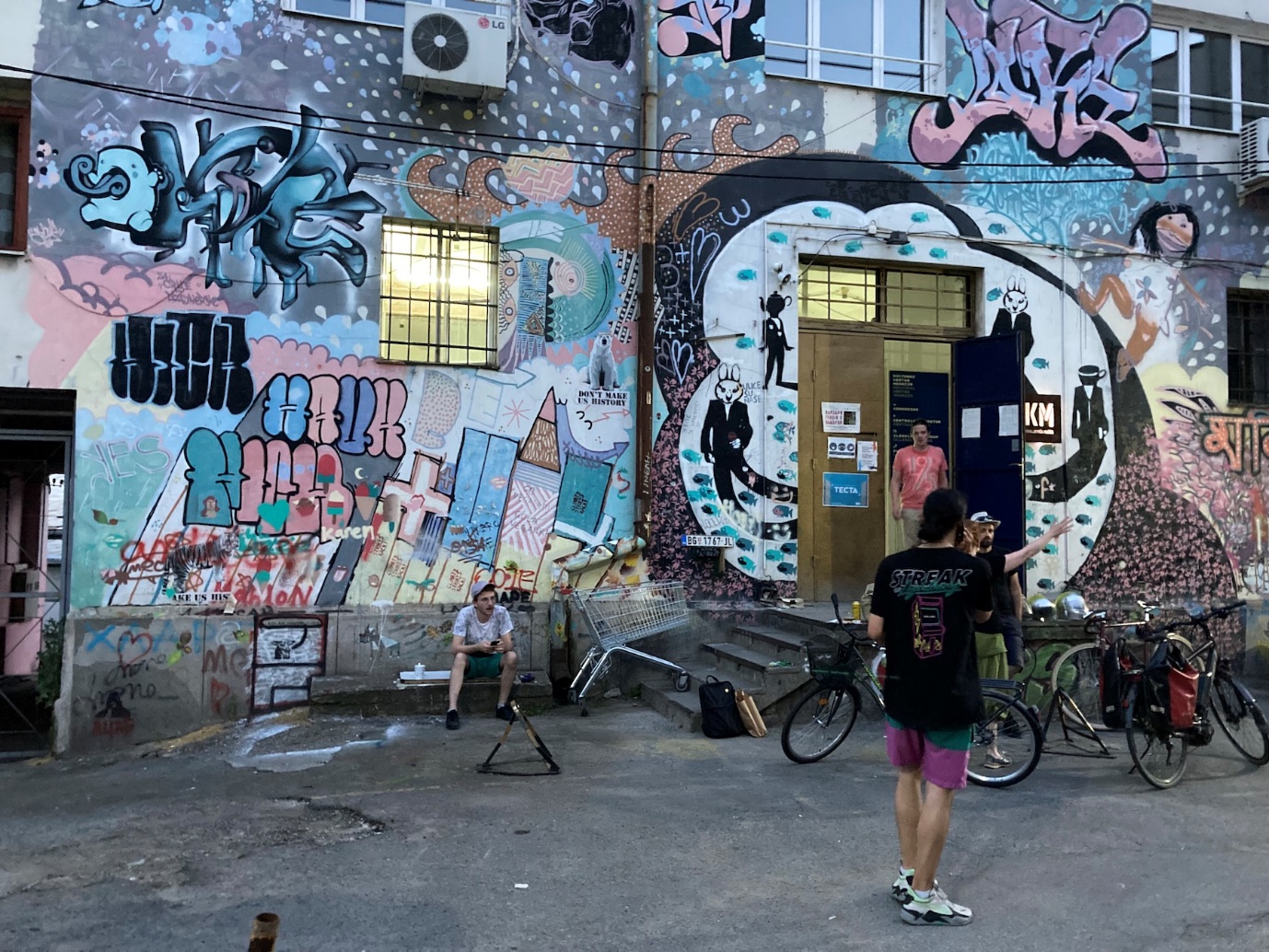 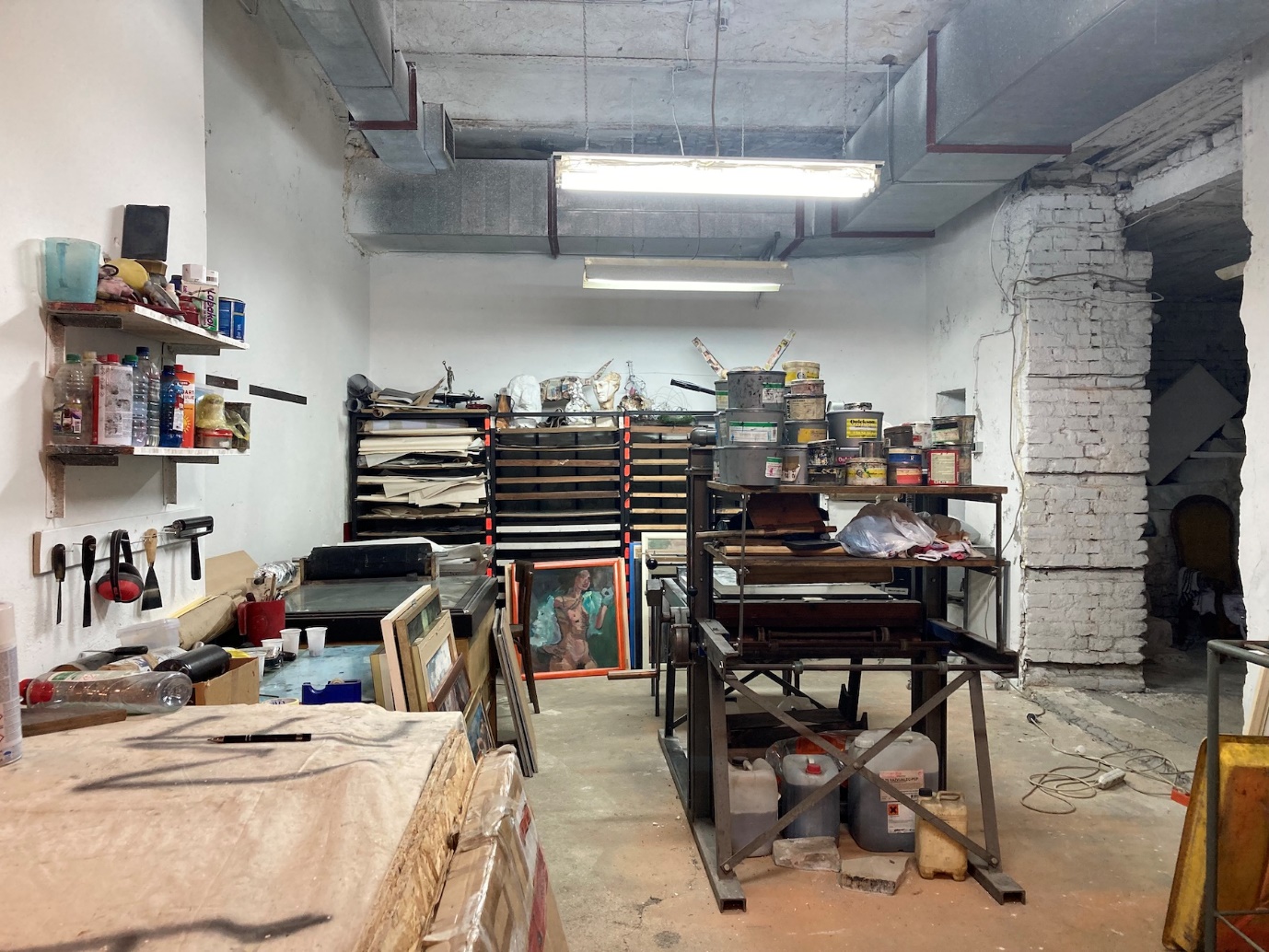 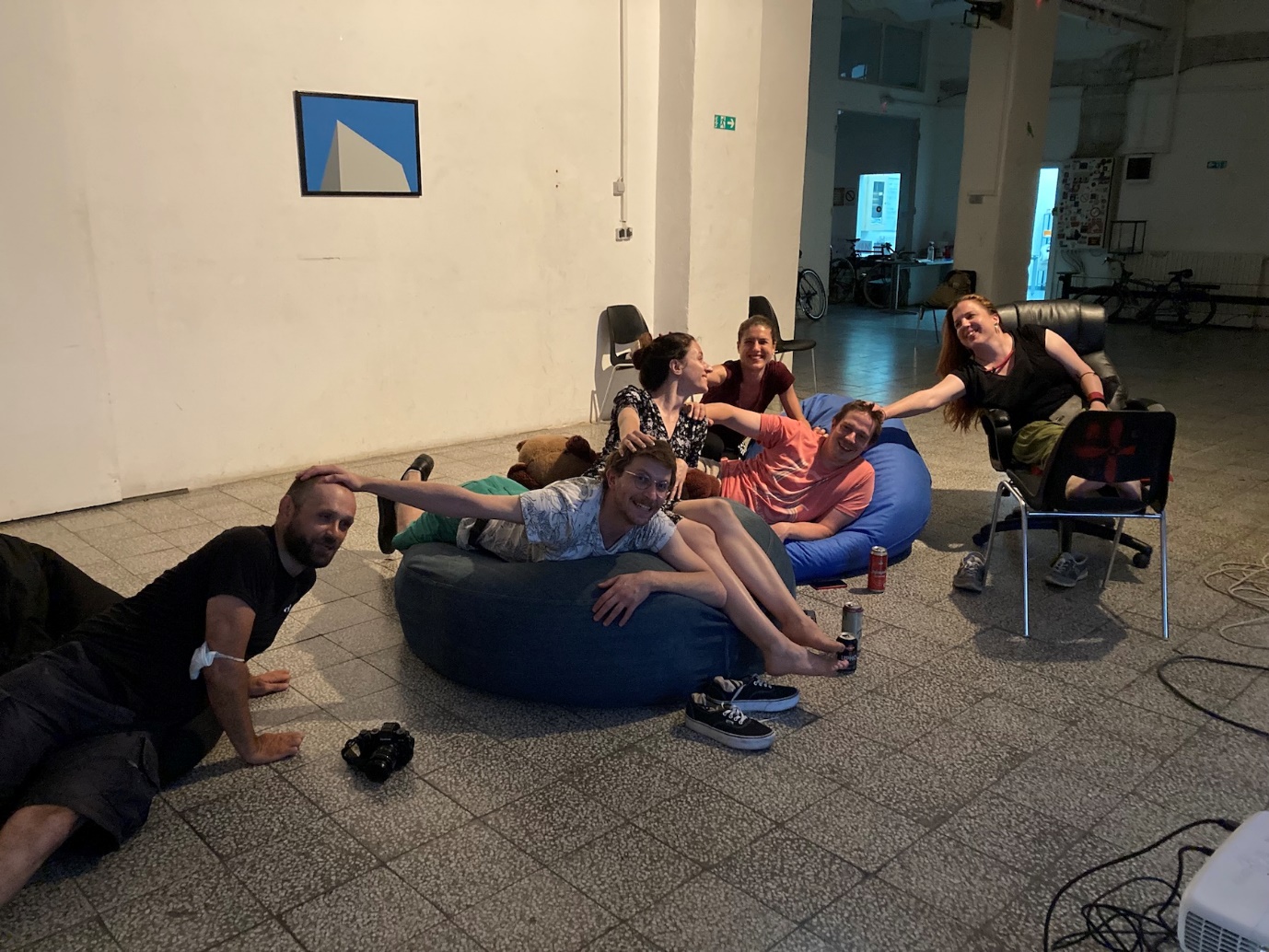 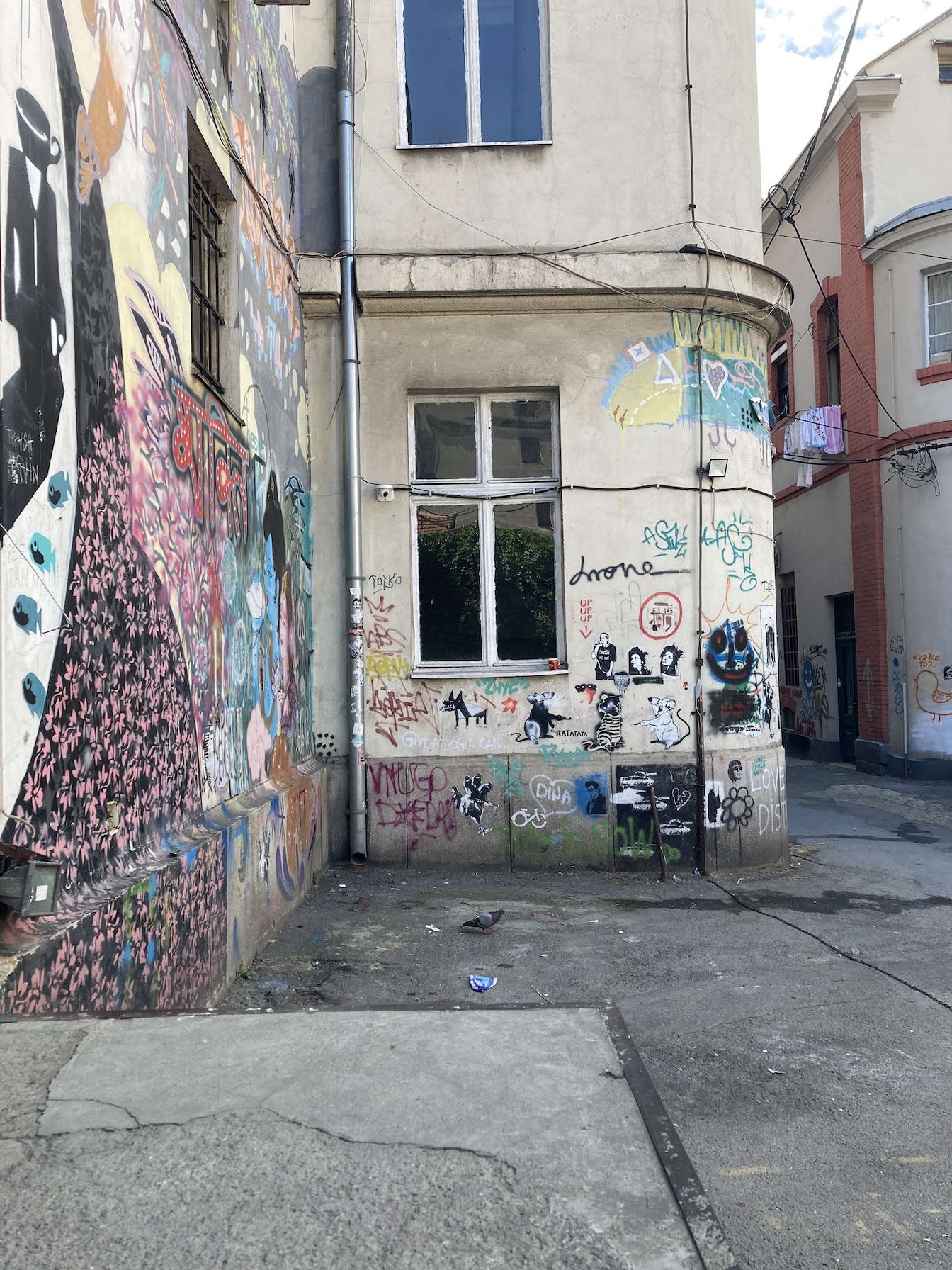 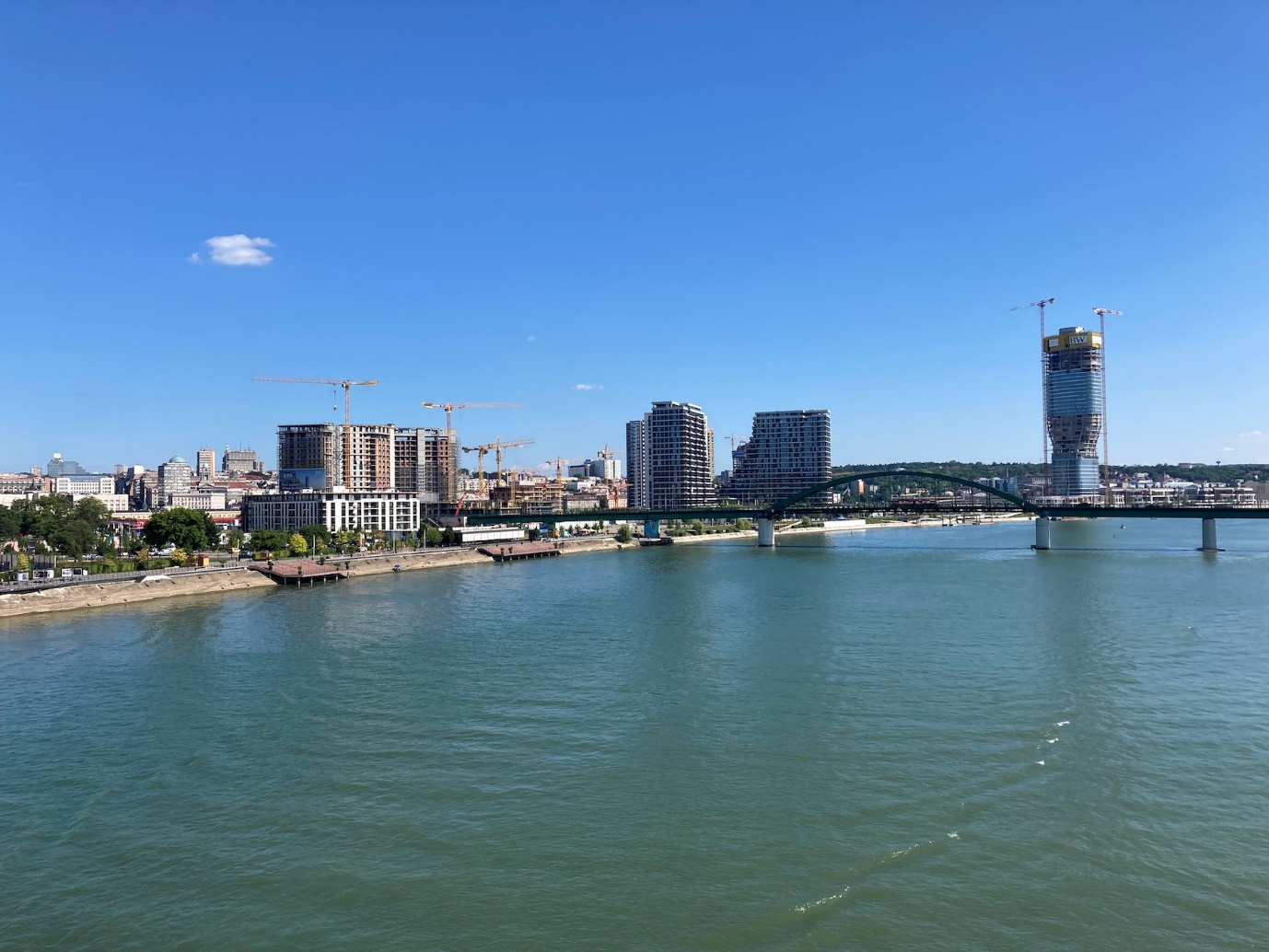 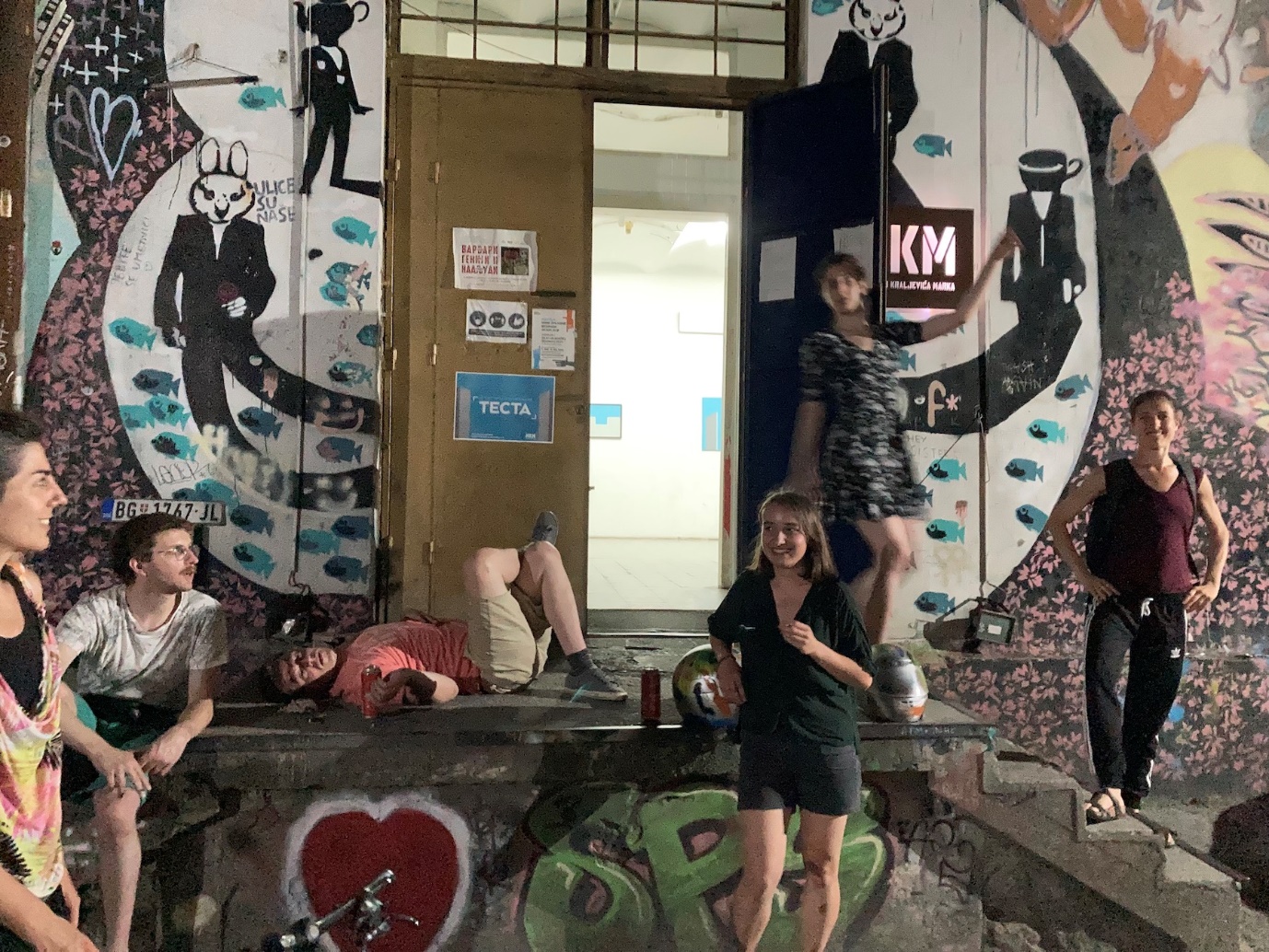 